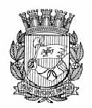 Publicado no D.O.C. São Paulo, 185, Ano 62 Sexta-feira.29 de Setembro de 2017Gabinete do Prefeito, pág. 01PORTARIA 280, DE 28 DE SETEMBRO DE 2017JOÃO DORIA, Prefeito do Município de São Paulo, usandodas atribuições que lhe são conferidas por lei,RESOLVE:I – Nomear a senhora ADRIANA RAMALHO para, na qualidade de titular e como representante da Câmara Municipal de São Paulo, integrar o Conselho Municipal de Preservação do Patrimônio Histórico, Cultural e Ambiental da Cidade de São Paulo – CONPRESP, instituído pela Lei 10.032/85, alterada pelas Leis 10.236/86, 14.516/07, 15.764/13 e pelo Decreto 50.989/09,em complementação ao mandato de 2017/2019.II – Cessar, em consequência, os efeitos do ato que nomeoua senhora ALINE CARDOSO para integrar o referido Conselho.PREFEITURA DO MUNICÍPIO DE SÃO PAULO, aos 28 de setembro de 2017, 464° da fundação de São Paulo.JOÃO DORIA, PrefeitoSecretarias, pág. 03TRABALHO E EMPREENDEDORISMOGABINETE DA SECRETÁRIASISTEMA MUNICIPAL DE PROCESSOS - SIMPROCDESPACHOS: LISTA 2017-2-180COORDENADORIA DE SEGURANCA ALIMENTAR E NUTRICIONALENDERECO: .PROCESSOS DA UNIDADE SDTE/COSAN/FEIRA/SUP2017-0.068.230-6 JULIO CESAR LEITE DE OLIVEIRAINDEFERIDOTORNO SEM EFEITO, EM TODOS OS SEUS TERMOS O DESPACHO EXARADO AS FLS. 16, PUBLICADO NO D.O.C. DE 17.08.2017; VIA DE CONSEQUENCIA, NAO AUTORIZADA A SOLICITACAO INICIAL, COM BASE NO ARTIGO 12 DO DECRETO 48.172/07.2017-0.071.257-4 FABIO SILVESTRE ALBERTODEFERIDOAUTORIZADA A TRANSFERENCIA DA MATRICULA DE FEIRANTEN. 007.309-02-3, DE FABIO SILVESTRE ALBERTO - ME.PARA COMERCIO DE BANANAS SILVESTRE LTDA. - ME. , BEMCOMO A INCLUSAO DO PREPOSTO IDALIA PEREIRA GOMES,NOS TERMOS DO ARTIGO 18 E 24 INCISO VI, DO DECRETO N.48.172/07 E SATISFEITAS AS DEMAIS EXIGENCIAS LEGAIS.2017-0.080.615-3 ZUNDI MURAKAMIINDEFERIDONAO AUTORIZADA A SOLICITACAO INICIAL.2017-0.085.888-9 MJP & MGS HORTIFRUTIGRANJEIROS LTDA - MEDEFERIDOAUTORIZADA A INCLUSAO DA(S) FEIRA(S) LIVRE(S)REGISTRO(S) N. 3124-0-MP, METRAGEM 08X02, GRUPO DECOMERCIO 01.00, NA MATRICULA 017.390-03-6, TITULADA AMJP & MGS HORTIFRUTIGRANJEIROS LTDA. .2017-0.099.635-1 COMERCIO DE FRUTAS C.G.D.C.LTDA - MEINDEFERIDONAO AUTORIZADA A SOLICITACAO INICIAL, TENDO EM VISTA A INDICADA TER DIVIDAS EM ABERTO DE MATRICULA ANTERIOR(020.277-01-6), SEM INTERESSE EM REGULARIZAR ATE A PRESENTE DATA.2017-0.105.019-2 THIAGO JEAN LEMOS MOSCARDINIINDEFERIDONAO AUTORIZADA A SOLICITACAO INICIAL.2017-0.117.852-0 LUCAS DE OLIVEIRAINDEFERIDONAO AUTORIZADA A SOLICITACAO INICIAL.2017-0.129.943-3 DILMA DE DEUS ARANHAINDEFERIDONAO AUTORIZADA A SOLICITACAO INICIAL.2017-0.136.039-6 ERENITO ALVES DOS SANTOSDEFERIDOAUTORIZADA A TRANSFERENCIA DA MATRICULA DE FEIRANTEN. 001.846-02-7, DE ERENITO ALVES DOS SANTOS - ME.PARA ERENITO COMERCIO DE PASTEL LTDA. - EPP., BEM COMOA INCLUSAO DO PREPOSTO JEAN CARLOS PEREIRA DA SILVA,NOS TERMOS DO ARTIGO 18 E 24 INCISO VI, DO DECRETO N.48.172/07 E SATISFEITAS AS DEMAIS EXIGENCIAS LEGAIS.2017-0.136.041-8 SALETE BRAGA FRANCA DOS SANTOSDEFERIDOAUTORIZADA A TRANSFERENCIA DA MATRICULA DE FEIRANTEN. 105.505-01-3, DE SALETE BRAGA FRANCA DOS SANTOSPARA ERENITO COMERCIO DE PASTEL LTDA. - EPP., BEMCOMO A INCLUSAO DO PREPOSTO RODRIGO BASTOS DE JESUS,NOS TERMOS DO ARTIGO 18 E 24 INCISO VI, DO DECRETO N.48.172/07 E SATISFEITAS AS DEMAIS EXIGENCIAS LEGAIS.Secretarias, pág. 05ATA DA REUNIÃO DO CONSELHO DO VERDE E MEIO AMBIENTE E DESENVOLVIMENTO SUSTENTÁVEL – CADES DE AGOSTO DE 2017Em 31 de agosto de 2017 às 19h reuniram-se nesta Prefeitura Regional os representantes da sociedade civil do Conselho Regional de Meio Ambiente, Desenvolvimento Sustentável e Cultura de Paz da Prefeitura Regional Freguesia/Brasilândia para primeira Reunião Ordinária. O Presidente Roberto de Godoi Carneiro iniciou a reunião pedindo que todos assinassem a lista de presença. Participaram da reunião Roberto de Godoi Carneiro – Prefeito Regional e Presidente do CADES, Marcelo Jose dos Santos, Ivanilda Lima representantes da Prefeitura Regional Freguesia/Brasilândia, Srª Roseli Costa representante da Secretaria Municipal do Trabalho – CDE Coordenadoria do Desenvolvimento Econômico, e os conselheiros: Cícero Alexandre dos Santos, Noêmia de Oliveira Mendonça, Cláudio Rodrigues Melo, Nivalda Cardoso Aragues Lima, Jaqueline Roberta Santana da Silva, Jeferson Henrique Cardoso, Maria Aparecida, Evan Belchior, Francisco Luciano, Adriana Barbosa. A reunião iniciou-se às 19h15min. O conselheiro Evan Belchior pediu para que fosse registrada em ATA sua justificativa de falta na reunião do dia 27 de julho do corrente, apresentando a justificativa escrita de próprio punho e copia do documento expedido pelo Hospital Geral de Vila Nova Cachoeirinha, comprovando a internação do seu pai. O presidente do CADES e Prefeito Regional Sr Roberto Godoi informou que devido à reunião de reativação do CONSEG – FREGUESIA DO O, que: ficaria na reunião do CADES por 30 minutos, pedindo aos conselheiros do CADES que deliberasse quanto à mudança de data das reuniões ordinárias e indicou o conselheiro Cláudio Rodrigues Melo para coordenar o andamento da reunião durante sua ausência. Foram discutidos os seguintes itens das pautas: I - PARQUE MUNICIPAL DA BRASILÂNDIA; O Presidente do CADES Sr. Roberto de Godoi iniciou informando das ações que a PR realizou juntamente com à Policia Ambiental, onde foram apreendidas máquinas eum caminhão que estavam sendo utilizados irregularmente no terreno. Informou ainda que a PMSP e SVMA até o momento aplicaram várias multas que passam dos 6 milhões de reais. Ficou deliberado pelo conselho que o presidente do CADES Sr. Roberto de Godoi deverá marcar uma reunião convidando: SVMA, SECRETARIA DE GOVERNO, GUARDA AMBIENTAL eSECRETARIA DE HABITAÇÃO com a seguinte PAUTA: INFORMAÇÕES ATUALIZADAS SOBRE O PARQUE MUNICIPAL DA BRASILÂNDIA. II - RELAÇÃO DE PRAÇAS; O Presidente do CADES, Sr. Roberto de Godoi distribuiu aos presentes o relatório de Praças que apresentou 96 (noventa e seis) praças na Freguesia do Ó e 37 (trinta e sete) na Brasilândia, totalizando 133 praças na região da Prefeitura Regional. Ficou deliberado pelo conselho que o Conselheiro Cláudio Rodrigues Melo ficaria responsável de fotografar e disponibilizar o relatório para os demais conselheiros através do grupo de Whatsapp, O conselheiro Cicero ficou de levantar informações junto a Prefeitura Regional, quanto à atual situação do viveiro localizado no estacionamento atrás do prédio da PR-Fó/Brasilândia; caso não haja nenhum projeto para o local, o Conselho do CADES Fó/Brás poderá participar da elaboração de um projeto para reativar o viveiro. Os Conselheiros ficaram de analisar os endereços e as praças, podendo apresentar ou solicitar informações em futuras reuniões do CADES.III - RELAÇÃO DE PONTOS VICIOSOS DE DESCARTE IRREGULAR DE LIXO E ENTULHO; O Presidente do CADES, Sr. Roberto de Godoi passou para a análise e conhecimento dos presentes, o Mapeamento de Pontos de Descarte Irregulares de Lixo e Entulho, na região da Prefeitura Regional de Freguesia e Brasilândia, totalizando 117 (cento e dezessete) endereços. Desses, 36 (trinta e seis) foram eliminado/revitalizado, e 81 (oitenta e um) continuam recebendo descarte irregular. Ficou deliberado pelos conselheiros do CADES que: o conselheiro Cláudio Rodrigues Melo ficou responsável de fotografar e disponibilizar o material para todos os conselheiros através do grupo de WhatsApp, Os conselheiros ficaram de analisar os endereços e as atuais condições de cada ponto, podendo apresentar ou solicitar informações em futuras reuniões do CADES; a conselheira Nivalda informou que encontrou dificuldades de efetuar o descarte no Ecoponto Vila Rica, pedindo informações quanto ao recolhe no local. IV-RESPOSTAS DOS OFÍCIOS; O Presidente do CADES Sr. Roberto de Godoi informou que foram elaborados e encaminhados os ofícios, conforme deliberado na reunião anterior, solicitando às Secretarias Municipais (Esporte, Educação, Direitos Humanos e Cidadania e Secretaria do Trabalho e Empreendedorismo), que enviassem representantes para compor e acompanhar as reuniões ordinárias do CADES Freguesia/Brasilândia e que até aquele momento apenas a Secretaria do Trabalho havia respondido favoravelmente e nomeando a Sra. Roseli Costa como representante daquela Pasta e presente a partir desta reunião. V – CRIAÇÃO DE GT; Foi deliberada pelos conselheiros do CADES a criação de um GT (Grupo de Trabalho). A conselheira Noêmia propôs a criação do GT (grupo de trabalho), para articular parceiros para pensar ações de educação ambiental nas regiões de Freguesia do Ó e Brasilândia, O conselheiro Evan Belchior sugeriu um trabalho de conscientização nas escolas através dos alunos; O conselheiro Cícero sugeriu uma formação aos conselheiros. Após a aprovação dos Conselheiros presentes, foi criado o GT, que deverá cumprir sua finalidade de acordo com os Artigos 14º e 15º do Regimento Interno do CADES Fó/Brasilândia, e será formado pelos seguintes Conselheiros: Noêmia de Oliveira Mendonça, Nivalda Cardoso Aguares Lima, Maria Aparecida, Cícero Alexandre dos Santos, Evan Belchior e Francisco Luciano. VI - FORMULÁRIOS DE PROPOSTAS, ENCAMINHAMENTOS E DEMANDAS DO CADES; Foi deliberado pelos conselheiros do CADES que: deverá ser elaborado pela PR-FB, e apresentado ao CADES, formulário de Propostas e Demandas. VII – ENCAMINHAMENTOS: Foi deliberado pelo conselho do CADES que: o presidente do CADES deverá pedir uma reunião com a SVMA com a seguinte Pauta: CRIAÇÃO DE GT (Grupo de Trabalho), composto entre a PMSP e CADES para discutir a implantação do Parque do Morro Grande. Foi solicitado pelo Presidente do CADES e Prefeito Regional Sr. Roberto de Godoi, e deliberado pelo Conselho, à alteração das datas das reuniões ordinárias, passando para a terceira quinta-feira de cada mês. INFORMES. O Conselheiro Cícero informou a realização de um curso de capacitação de Conselheiros: Palestra Crimes Ambientais no dia 12 de setembro a partir das 19hs na Rua Ambrosia do México, 180 – Pirituba. A munícipe Ana Sueli informou que na Cidade Universitária existe um Ecoponto com uma metragem bem reduzida, e sugeriu que o CADES entre em contato para ver a possibilidade de implantação na região de Freguesia do Ó e Brasilândia. A Conselheira Nivalda distribuiu entre os presentes, Adubo Orgânico resultado de compostagem de resíduos orgânicos. E disponibilizou minhocas californianas para aqueles presentes que queiram montar sua composteira. A reunião foi encerrada as 21h30mim.Secretarias, pág. 13ASSISTÊNCIA E DESENVOLVIMENTO SOCIALGABINETE DO SECRETÁRIODESPACHO DO SECRETARIO6024.2017/0001983-7 – À vista do contido no presente administrativo,em especial da manifestação da Assessoria Jurídicadesta pasta, com fundamento nas Leis Federais nº 13.019/2014e 8.666/1993, e nos Decretos Municipais nº 40.384/01 e nº57.575/2016, AUTORIZO a celebração do termo de cooperaçãoentre a SMADS e a SMADS, SMDHC e SMTE e a DEFENSORIAPÚBLICA DO ESTADO DE SÃO PAULO, inscrita no CNPJ sob onº 08.036.157/0001-89, objetivando a prestação de assistênciajurídica integral e gratuita à população em situação de ruada Cidade de São Paulo, notadamente às pessoas inscritasno "Programa Trabalho Novo" da Prefeitura de São Paulo.,conforme termo de cooperação acostado no processo SEI nº6024.2017/0001983-7.Servidores, pág. 26TRABALHO E EMPREENDEDORISMOGABINETE DA SECRETÁRIAPORTARIA Nº. 121/2017/SMTE-GABAltera o artigo 2º da Portaria nº 118/2017/SMTE-GAB, quedispõe sobre o expediente de trabalho na Secretaria Municipalde Trabalho e Empreendedorismo - SMTE nas duas semanas comemorativasdas festas de Natal e Fim de Ano no ano de 2017.ALINE CARDOSO, Secretária Municipal de Trabalho e Empreendedorismo,no uso das atribuições que lhe são conferidaspor lei, eCONSIDERANDO o disposto no Decreto nº 57.898, de22 de setembro de 2017, que altera o artigo 2º do Decreto nº57.639, de 31 de março de 2017,RESOLVE:Art.1º - O artigo 2º da Portaria nº 118/2017/SMTE-GAB, de21 de setembro de 2017, publicada no DOC de 22 de setembrode 2017, passa a vigorar com as seguintes alterações:“Art. 2º – O recesso compensado compreenderá, na primeirasemana, os dias 24 a 30 de dezembro de 2017, ena segunda, os dias de 31 de dezembro de 2017 a 6 dejaneiro de 2018............................................................................................................” (NR)Art.2º - Esta Portaria entrará em vigor na data de suapublicação.A Secretaria Municipal de Trabalho e Empreendedorismo por meio da Supervisão de Gestão de Pessoas/ Estágio divulga osestagiários contratados e desligados no período de 01/09 a 30/09/2017, atendendo ao item 4 da Portaria 210/02/SGP: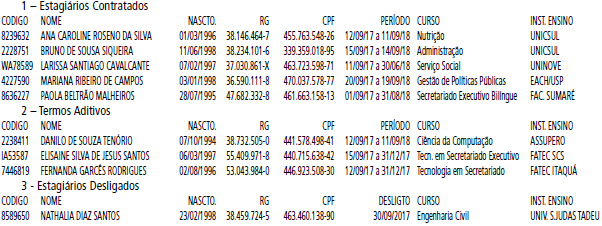 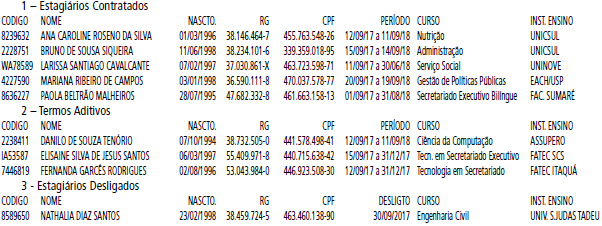 Licitações, pág. 91TRABALHO E EMPREENDEDORISMOGABINETE DO SECRETÁRIODESPACHO DO SUPERVISOR DE SGAF6064.2017/0000319-0SMTE - Pregão Eletrônico para contratação serviço decopeiragem. I – No exercício da competência que foi atribuídapela Portaria nº 053/2017/SMTE, à vista das informações edocumentos contidos no presente, considerando a manifestaçãoda Supervisão de Administração, da Supervisão de ExecuçãoOrçamentária e Financeira, a pesquisa mercadológica e do parecerexarado pela Assessoria Jurídica desta Pasta, cujos fundamentosacolho, nos termos da Lei Municipal nº 13.278/02, nosDecretos Municipal nº 44.279/03, nº 46.662/05, nº 57.708/2017e nas Leis Federais nº 10.520/02 e nº 8.666/93, AUTORIZO aabertura do procedimento licitatório, na modalidade PREGÃOELETRÔNICO nº 011/SMTE/2017, tipo Menor Preço TotalMensal, objetivando a contratação de empresa especializadana prestação, de forma contínua, de serviços de copeiragem,com fornecimento de todos os materiais de consumo e equipamentosnecessários, conforme quantidades estimadas eespecificações descritas no Termo de Referência – Anexo I, aserem executados nas dependências da Secretaria Municipal deTrabalho e Empreendedorismo - SMTE. II – Ademais, APROVOa minuta de Edital acostada ao Processo Administrativo emepígrafe, observando, ainda, que a despesa onerará a dotaçãoorçamentária: 30.10.11.122.3024.2.100.3.3.90.39.00.00, dopresente exercício financeiro, e em atenção ao princípio daanualidade, deverá o restante das despesas onerar dotaçãoprópria do exercício vindouro. III – Nomeio, para atuar comoPregoeiro, o servidor José Eudes Alves, desta Secretaria Municipalde Trabalho e Empreendedorismo, nos termos da Portaria nº103/2015-SDTE-GABINETE.Extrato de Edital de LicitaçãoAcha-se aberta na Secretaria Municipal de Trabalho eEmpreendedorismo – SMTE da Prefeitura do Município deSão Paulo – PMSP, licitação, na modalidade PREGÃO ELETRÔNICONº 011/SMTE/2017, Oferta de Compra nº801007801002017OC00026 tipo MENOR PREÇO, a ser realizadopor intermédio do sistema eletrônico de contratações denominado“Bolsa Eletrônica de Compras do Governo do Estado deSão Paulo”, com fundamento nas Leis Federais: nos 10.520/02e, subsidiariamente a 8.666/93 e suas atualizações e Lei Complementarnº 123/06 e suas alterações e Legislações municipais:Lei nº 13.278/02, Decretos nº 43.406/2003, nº 44.279/03,46.662/2005, nº 54.102/2013 e nº 56.475/2015.Processo Administrativo nº 6064.2017/0000319-0 -Pregão Eletrônico nº 011/SMTE/2017.OBJETO: Contratação de empresa especializada na prestação,de forma contínua, de serviços de copeiragem, com fornecimentode todos os materiais de consumo e equipamentosnecessários, conforme quantidades estimadas e especificaçõesdescritas no Termo de Referência – Anexo I, a serem executadosnas dependências da Secretaria Municipal de Trabalho e Empreendedorismo– SMTE.Início da Sessão: 16/10/2017 – Segunda–Feira - 10:00 horas.Endereço: Secretaria Municipal de Trabalho e Empreendedorismo,Avenida São João, 473 – 5º andar – CENTRO - CEP.01035-000 – São Paulo SP.O Caderno de Licitação, composto de EDITAL e seus ANEXOS,poderá ser adquirido na Supervisão Geral de Administraçãoe Finanças da Secretaria Municipal de Trabalho e Empreendedorismo,mediante o recolhimento do preço público, juntoà rede bancária credenciada, conforme o disposto no DecretoMunicipal nº 56.737/2015, aos cofres públicos, por meio deGuia de Arrecadação, até o último dia útil que anteceder adata designada para a abertura do certame ou gratuitamenteatravés dos endereços eletrônicos da Prefeitura do Município deSão Paulo – PMSP: http://e-negocioscidadesp.prefeitura.sp.gov.br ou pela Bolsa Eletrônica de Compras do Governo do Estadode São Paulo www.bec.sp.gov.br, mediante a obtenção de senhade acesso ao sistema e credenciamento de seus representantes.Câmara Municipal, pág. 11353ª SESSÃO ORDINÁRIA12/09/2017O SR. PRESIDENTE (Milton Leite - DEM) - Antes, porém,farei a leitura de um comunicado.- É lido o seguinte:“São Paulo, 5 de setembro de 2017.Como é de vosso conhecimento, em 22 de fevereiro fuieleita pelos meus Colegas Vereadores para representar a CâmaraMunicipal de São Paulo no CONPRESP, missão que muitome honrou e que cumpri com grande alegria, entusiasmo ecomprometimento.No entanto, a convite do Prefeito João Doria, assumi aSecretaria Municipal de Trabalho e Empreendedorismo em julho.Para tanto, me licenciei da Câmara dos Vereadores e do mandadode Vereadora, mas mantive firme no trabalho por São Paulo,agora por meio da geração de emprego, trabalho e renda.Neste contexto, entendo ser necessário dar espaço a umnovo representante da Câmara Municipal no CONPRESP, demodo a garantir que o legislativo paulistano esteja representadoneste importante Conselho.Portanto, comunico minha renúncia à cadeira da Câmarados Vereadores no CONPRESP, grata pela oportunidade quetive e certa de que meus Colegas Vereadores elegerão outrorepresentante qualificado, que trabalhará pela preservação dopatrimônio histórico, cultural e ambiental de nossa Cidade.Atenciosamente,ALINE CARDOSOVEREADORA LICENCIADAExmo. Sr.Vereador Milton LeitePresidente da Câmara dos Vereadores.”O SR. PRESIDENTE (Milton Leite - DEM) - Diante dacarta de renúncia como representante desta Casa no Conpresp,apresentada pela Vereadora licenciada Aline Cardoso, na formado parecer já lido por esta presidência no Colégio de Líderes,na data de hoje, deve ser realizada nova eleição para escolhado representante da Câmara no Conpresp, na sessão ordinária.Marco para amanhã, dia 13 de setembro de 2017, a nova eleiçãopara o Conpresp.Câmara Municipal, pág. 118PARECER Nº1364/2017 DA COMISSÃO DEADMINISTRAÇÃO PÚBLICA SOBRE O PROJETODE LEI Nº 553/2016.O presente projeto de lei, de autoria das nobres VereadorasNoemi Nonato, Aline Cardoso e Sâmia Bonfim, institui o "Projetode Prevenção da Violência Doméstica com a Estratégia deSaúde da Família", e dá outras providências.O projeto em tela tem como objetivo a proteção de mulheresem situação de violência, por meio da atuação preventivados Agentes Comunitários de Saúde, de modo que hajaa atuação articulada da Secretaria Municipal de Saúde juntocom a pasta responsável no âmbito municipal das políticaspúblicas para as mulheres, atualmente sob a responsabilidadeda Secretaria Municipal de Direitos Humanos, assegurandotambém a participação do Grupo Especial de Enfrentamento àViolência Doméstica - GEVID, do Ministério Público do Estadode São Paulo.Nos termos do artigo 2°, a iniciativa vislumbra respeitar asseguintes diretrizes:I - prevenir e combater as violências física, psicológica,sexual, moral e patrimonial contra as mulheres, conformelegislação vigente;II - divulgar e promover os serviços que garantem a proteçãoe a responsabilização dos agressores/autores de violênciacontra as mulheres;III - promover o acolhimento humanizado e a orientação demulheres em situação de violência por Agentes Comunitáriosde Saúde especialmente capacitados, bem como o seu encaminhamentoaos serviços da rede de atendimento especializado,quando necessário.Estão previstas as seguintes ações para a execução doreferido projeto:I - capacitação permanente dos Agentes Comunitários deSaúde envolvidos nas ações;II - impressão e distribuição da Cartilha "Mulher, Vire a Página"e/ou outros materiais relacionados ao enfrentamento daviolência doméstica, em todos os domicílios abrangidos pelasequipes do Projeto;III - visitas domiciliares periódicas pelos Agentes Comunitáriosde Saúde de São Paulo nos domicílios abrangidos peloProjeto, visando à difusão de informações sobre a Lei Maria daPenha e os direitos por ela assegurados;IV - orientação sobre o funcionamento da rede de atendimentoà mulher vítima de violência doméstica no Municípiode São Paulo;V - realização de estudos e diagnóstico para o acúmulo deinformações destinadas ao aperfeiçoamento das políticas desegurança que busquem a prevenção e o combate à violênciacontra as mulheres.De acordo com a justificativa apresentada pelas nobresautoras, pesquisas realizadas em âmbito nacional pela SecretariaEspecial de Políticas para as Mulheres a violência física é ocaso mais comum de agressão contra as mulheres, seguido decoerções psicológicas (ameaças em geral), morais (xingamentose situações humilhantes), sexuais e patrimoniais. As vítimasmais frequentes são mulheres negras (43,3%) com idade entre20 e 40 anos (56%), casadas ou em união estável (52%) e comescolaridade equivalente ao Ensino Médio (25%).A Digníssima Comissão de Constituição, Justiça e LegislaçãoParticipativa manifestou-se pela Legalidade do projetoAnte o exposto, a Comissão de Administração Pública éFAVORÁVEL ao projeto.Sala da Comissão de Administração Pública, 27 de setembrode 2017.Toninho Paiva - (PR) - PresidenteGilson Barreto - (P SDB) – Vice-PresidenteAtílio Francisco – (PRB)Antônio Donato - (PT) ) - RelatorAlfredinho - (PT)